Obj.Dobrý den,ráda bych pro lékárnu ÚPMD objednala:NPLATE 250MCG INJ PSO LQF 1+1X0,72ML ISP (kód SÚKL: 0167449) v počtu XXX ks - viz přiložený objednávkový formulářDěkuji za potvrzení objednávky i její vyřízení.S pozdravem a přáním příjemného dneMacura JanLékárna ÚPMDÚstav pro péči o matku a dítěPodolské nábř. 157147 00 Praha 4Dodací list č. 56240 - Amgen s.r.o.Toto je elektronický tiskopis automaticky generovaný IS ADAMiNT.

Vystavil: Jitka Dúbravková

S pozdravem firma Amgen s.r.o.Cena bez DPH: 283 014,24 Kčút 23. 8. 13:43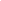 út 23. 8. 15:00